Effective Ways to Study for a Test3 Way and 3 Day Study Strategy- is a very effective method but it takes time to learn new material.Start Early - Begin early enough so you can start, stop, and revisit your material a few times. Studies show the act of revisiting information reinforces that material. Repetition is one of the major components to effective study strategies.Research shows that it is most effective to study for a time, and then go away from the material to let it soak in, and then return to your studies. To really give it your all, it is important for students to go through this process at least three times. Individuals learn more in the first 10 minutes and the last 10 minutes of study so it important to study for about 30 minutes and then take a break. Step One - Set aside three separate days in the week before the test. Devote a few hours each of those days. Then go away from the material. Step Two – Test yourself to see if you are retaining the information. The act of testing yourself alone also has a reinforcing influence. Make a fill–in the blanks test for yourselfUse flashcardsStudy with a friend and test each otherUse an online flashcard site like ProProfsStep Three – Use different senses and get active as you study. It is best to find at least three ways to experience the material that you’re reviewing. To learn with visual tools: - create a diagram, outline, or mind map
                                               - use colors to categorize material e.g. Facts are  
                                                 colored orange, main topics are blue, sub topics 
                                                  are red and so on.   For tactile learning: - create an interactive map using PowerPoint tools
                                    - role play with a partner
                                    - debate and discuss with a friend
                                    - build a model of the topic you are learningFor auditory learners: - read the material aloud to yourself and others
                                        - create recordings using the PowerPoint recording 
                                          or use the Dragon Speak app on your I Phone.
                                        - if you need to memorize a phrase or a line, put the     
                                          material to music. Effective study strategies are time-consuming. Good luck!   Information taken from 3 Way and 3 Day Study Strategy by Grace Fleming http://homeworktips.about.com/od/studymethods/a/3-Way-And-3-Day-Study-Strategy.htm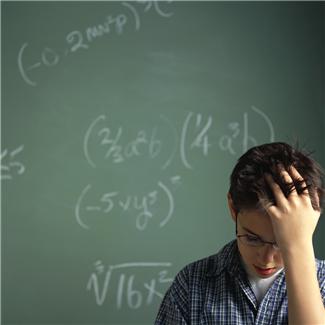 